					          ירושלים,ח' באייר התשע''ח23 אפריל ,2018 מס' תיק - 5/2018לכבודעו"ד אלעד מןהצלחה- התנועה הצרכנית לקידום חברה כלכלית הוגנתדרך מנחם בגין 7 – בית גיבור וספורט 13רמת גן 526102   שלום רב,הנדון:  מעבר יחידות ארציות לירושליםבהמשך לפנייה מכוח חוק חופש המידע תשנ"ח-1998, להלן התייחסות מינהל הדיור הממשלתי: 1. באשר לבקשתך אודות פירוט משרדי הממשלה ויחידות הסמך שמימשו את החלטות ממשלה מס' 1605 ו-1661, מצ"ב פירוט בקובץ אקסל של היחידות שעברו או שמצויות בהליכי מעבר לירושלים. 2. על מנת לקבל פירוט של לוחות הזמנים לביצוע והשלמת מעבר היחידות, יש לפנות למשרדים הרלוונטיים. 3. פירוט הבקשות שהוגשו לוועדת חריגים יש לקבל ממשרד רוה"מ שניהול וועדת החריגים מצוי בסמכותו.בכבוד רב ,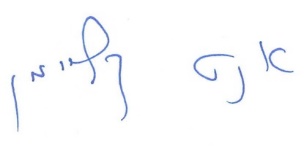 אנט קליימןממונה על פניות הציבור וחוק חופש המידע